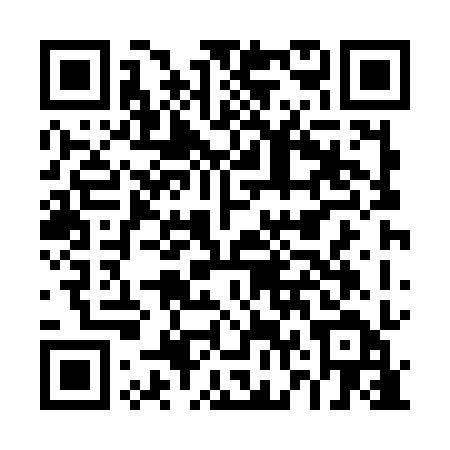 Ramadan times for Zurobice, PolandMon 11 Mar 2024 - Wed 10 Apr 2024High Latitude Method: Angle Based RulePrayer Calculation Method: Muslim World LeagueAsar Calculation Method: HanafiPrayer times provided by https://www.salahtimes.comDateDayFajrSuhurSunriseDhuhrAsrIftarMaghribIsha11Mon3:573:575:5111:383:295:265:267:1412Tue3:543:545:4911:383:315:285:287:1613Wed3:523:525:4711:383:325:305:307:1814Thu3:493:495:4411:373:345:325:327:2015Fri3:473:475:4211:373:355:335:337:2216Sat3:443:445:4011:373:375:355:357:2417Sun3:423:425:3711:363:385:375:377:2618Mon3:393:395:3511:363:405:395:397:2819Tue3:363:365:3211:363:415:405:407:3020Wed3:343:345:3011:363:425:425:427:3221Thu3:313:315:2811:353:445:445:447:3422Fri3:283:285:2511:353:455:465:467:3623Sat3:253:255:2311:353:475:475:477:3824Sun3:233:235:2111:343:485:495:497:4025Mon3:203:205:1811:343:495:515:517:4226Tue3:173:175:1611:343:515:535:537:4427Wed3:143:145:1411:343:525:545:547:4728Thu3:113:115:1111:333:535:565:567:4929Fri3:083:085:0911:333:555:585:587:5130Sat3:063:065:0711:333:566:006:007:5331Sun4:034:036:0412:324:577:017:018:561Mon4:004:006:0212:324:597:037:038:582Tue3:573:575:5912:325:007:057:059:003Wed3:543:545:5712:315:017:077:079:024Thu3:513:515:5512:315:027:087:089:055Fri3:483:485:5212:315:047:107:109:076Sat3:453:455:5012:315:057:127:129:107Sun3:423:425:4812:305:067:147:149:128Mon3:393:395:4612:305:077:157:159:159Tue3:353:355:4312:305:097:177:179:1710Wed3:323:325:4112:295:107:197:199:20